PRESS RELEASE Monday 21 October 2019 THREE CHRISTMAS ONE NIGHT SHOWS ANNOUNCED AT THE LYRIC HAMMERSMITH THEATRE VIKKI STONE RETURNS TO THE LYRIC HAMMERSMITH THEATRE WITH HER SELL-OUT COMEDY SHOW, SONG BIRDCOLIN MURRAY’S PODCAST BLOOD ON THE TRACKS WILL BE RECORDED LIVE FOR THE VERY FIRST TIME AT THE LYRIC HAMMERSMITH THEATRE, WITH GUESTS RUSSELL KANE, AL MURRAY, CHELCEE GRIMES AND JACK SAVORETTI.FOR THE FOURTH CONSECUTIVE YEAR, JOE STILGOE TAKES CENTRE STAGE IN OUR MAIN HOUSE WITH GUESTS HADLEY FRASER, HACKNEY COLLIERY BRASS BAND AND CLAIRE MARTINVIKKI STONE RETURNS TO THE LYRIC HAMMERSMITH THEATRE WITH HER HIT SHOW, SONG BIRDThe Lyric Hammersmith Theatre and Vikki Stone present,Song Bird Monday 2 December 2019, 7.30pm Vikki Stone returns for a special one-off performance of her hit 2019 show Song Bird.  After sell-out shows and 5 star reviews at this year's Edinburgh Fringe, come and join Vikki for a show full of "pure, joyful escapism" (Broadway World). And why is it special? Well, it’s special because she’s decided it’s a good idea to have Abanazer as her support act. You remember, Abanazer? The panto baddie with the green face. Well, he’s going to do the opening 20 minutes of the show……Vikki is an award winning comedian, actress and composer best known for her original comedy songs. Credits include The Now Show (BBC Radio 4), Essential Classics (BBC Radio 3) and presenting two series of the official BBC Proms podcast. TV appearances include The John Bishop Show (BBC1), Partners in Rhyme (BBC1) and the BAFTA award-winning Ten Pieces.In 2016, Vikki played panto-villain Abananzer in Aladdin alongside Karl Queensborough here at the Lyric Hammersmith Theatre; the following year she returned as Fleshcreep in Jack at the Beanstalk. COLIN MURRAY’S PODCAST BLOOD ON THE TRACKS WILL BE RECORDED LIVE FOR THE VERY FIRST TIMEThe Lyric Hammersmith Theatre and Colin Murray present, Blood on the Tracks Monday 9 December 2019, 7.30pmThe Lyric Hammersmith Theatre is proud to host Colin Murray’s Blood on the Tracks, a podcast about people and the soundtracks to their lives. Colin takes four random personalities and locks them in a room with only their personal record collection for protection. From this moment onwards, anything goes… expect an eclectic mix of music, no guilty pleasures and no off-limit subjects. Everything is up for discussion – from the last time a song made you cry, to the album that reminds you of your first time.Joining Colin for the first ever live recording of his hugely popular podcast will be comedians Russell Kane and Al Murray, and singers Chelcee Grimes and Jack Savoretti.Colin Murray is a Northern Irish sports and music radio and television presenter, who is known for presenting the BBC Radio 5 Live football show, Fighting Talk. He has also hosted TalkSport and Match of the Day. JOE STILGOE’S CHRISTMAS HOUSE PARTY RETURNS FOR ONE NIGHT ONLYThe Lyric Hammersmith Theatre and ebp present, Joe Stilgoe’s Christmas House Party Monday 16 December 2019, 7.30pm Back by overwhelming demand for his fourth consecutive year, Joe Stilgoe returns to the Lyric Hammersmith Theatre with Joe Stilgoe’s Christmas House Party. Once again, he will be joined for one night only by his stupendous band and star guests.  Expect a mix of the old, the new, classics and surprises, all tied up neatly with a bow. This year, Joe will be joined by Hadley Fraser, Hackney Colliery Brass Band and Claire Martin.Joe Stilgoe is an internationally acclaimed singer, pianist and songwriter. Over the course of his varied career he has become a true modern-day entertainer, known globally as a performer of wit, style and a level of musicianship which has seen him recognised as one of the best singer-pianists in the world.For press enquiries please contact Armani Ur-Rub in the Lyric Hammersmith Theatre’s Press Office: armani.ur-rub@lyric.co.uk | T: 020 8741 6822 (ext 429) For more information visit www.lyric.co.uk.Twitter: @LyricHammer | Facebook: LyricHammersmith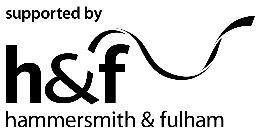 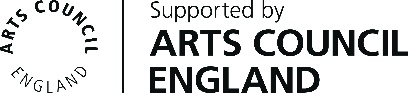 NOTES TO EDITORS Booking InformationTickets 020 8741 6850 | www.lyric.co.ukLyric Square, King Street, London, W6 0QLChristmas at the LyricCinderella Saturday 16 Nov 2019 ‐ Sunday 05 Jan 2020Free First Night: Saturday 16 NovemberPress Performance: Saturday 23 November, 6pmRelaxed Performance: Wednesday 04 December, 6pm Open Captioned Performance: Saturday 14 December, 6pm Audio Described Performance: Wednesday 18 December, 6pm BSL Performance: Friday 27 December, 2pm See full schedule online for show times, Mon-SunPreview Tickets from £10 | Tickets from £15Family Offer for Cinderella: £75 Family Tickets are available for Cinderella. (Family tickets are for two adults and two children or one adult and three children. Valid on full price and under 16 tickets in bands B and C only). To book online add one of these combinations of tickets to your basket and the discount will automatically apply. Alternatively book via the Box office by calling 020 8741 6850.Raymond Briggs’ Father Christmas Wednesday 20 November – Sunday 29 December 2019For full schedule: www.lyric.co.ukTickets: from £10. No booking fee. Song Bird Monday 2 December 2019, 7.30pm. Tickets: from £15. No booking fee. Blood on the Tracks Monday 09 December 2019, 7.30pm Tickets: from £15. No booking fee. Joe Stilgoe’s Christmas House Party Monday 16 December 2019, 7.30pmTickets: from £15. No booking fee. Now playing at the Lyric Hammersmith Theatre: SolarisThursday 10 October - Saturday 02 November 2019 Mon-Sat 7.30pmAlso Wed at 1.30pm and Sat at 2.30pm.Open Captioned Performance: Saturday 19 October, 2.30pmAudio Described Performance: Saturday 19 October, 7.30pmAlso booking at the Lyric Hammersmith Theatre:Faustus: That Damned Woman Wednesday 22 January – Saturday 22 February 2020Mon-Sat 7.30pm Also Wed 1.30pm and Sat at 2.30pm Free First Night: Wednesday 22 January Press Performance: Tuesday 28 January, 7pmOpen Captioned Performance: Saturday 15 February, 2.30pm Audio Captioned Performance: Saturday 15 February, 7.30pm Preview Tickets from £10 | Tickets from £15  Love, Love, LoveThursday 05 March – Saturday 04 April 2020Mon-Sat 7.30pmAlso Wed at 1.30pm and Sat at 2.30pm.Free First Night: Thursday 05 March. Press Performance: Wednesday 11 March, 7pmAudio Described Performance: Saturday 28 March, 7.30pmOpen Captioned Performance: Saturday 28 March, 2.30pmPreview Tickets: From £10 | Tickets From £15Sophocles’ Antigone: The Burial at ThebesSaturday 18 April – Saturday 16 May 2020Mon-Sat 7.30pmAlso Wed at 1.30pm and Sat at 2.30pm.Free First Night: Saturday 18 April. Press Performance: Thursday 23 April, 7pmAudio Described Performance: Saturday 09 May, 7.30pmOpen Captioned Performance: Saturday 09 May, 2.30pmPreview Tickets: From £10 | Tickets: From £15In the West EndNoises OffFriday 27 September – Saturday 04 January 2020Mon – Sat 7.30pmAlso Sat and Wed at 2.30pmCaptioned Performance: Mon 11 November, 7.30pmAudio Described Performance, Tue 26 November, 7.30pmFind out moreGhost Stories Thursday 03 October – Saturday 04 January 2020Mon – Thurs 7.30pmFriday 7pm & 9.30pmSaturday 2.30pmFind out more About the Lyric Hammersmith TheatreThe Lyric has created some of the UK’s most adventurous and acclaimed theatrical work. This includes the debuts of Harold Pinter’s The Birthday Party (1958) and Michael Frayn’s Noises Off (1982), which returned this year and opened in the West End late September. Other iconic productions include the Olivier award-winning revival of Sarah Kane’s Blasted (2009), the triumphant Bugsy Malone (2015) and the international cult hit Ghost Stories, which is back in the West End this Autumn. Under the joint leadership of Artistic Director Rachel O’Riordan and Executive Director Sian Alexander, the Lyric’s 2019/2020 programme of reimagined classics, contemporary plays and bold new works celebrates its unique Matcham theatre. At the heart of the Lyric is a commitment to young people’s creativity. The theatre has a national reputation for its ground breaking work to forge pathways into the arts for young talent from all backgrounds, helping to diversify our industry. The theatre is West London’s largest creative hub and home to an innovative partnership of arts organisations who work together to deliver life-changing creative opportunities for thousands of young West Londoners.For more information visit www.lyric.co.uk.Twitter: @LyricHammer | Facebook: LyricHammersmith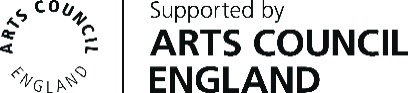 